
 Key Skills
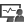 Extensive experience in executing full life-cycle development projects; ramping-up projects within time, budget & quality parameters, as per project management & best practice guidelinesTargeting assignments in Project Management, Software DevelopmentLocation Preference: Gulf Countries, Australia & New Zealand
 Key Skills
 Profile Summary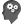 
 Key Skills
A focused & result-oriented professional with more than 5 years of Software Development experienceExtensive experience in executing full software life-cycle development projects; ramping-up projects within time, budget & quality parameters as per project management and best practice guidelinesHaving sound working exposure in various platforms including Asp.NET 3.5, 4.0,4.5, WCF, Microsoft SQL Server 2008 - 2012, SQL Server reporting 2008, JQuery, Android Native and HybridInsightful experience in activities including project scoping, estimation, cost control, capacity planning, risk management, finalization of technical / functional specifications, resource administration and quality management of the product customization and custom software applicationsCapable of ensuring a high-quality customer experience, elevating customer satisfaction, while adhering to the SLAs and work processes; merit of achieving 100% SLA for team with nil escalation from client as well as achieving awards or recognition of rendering excellent servicesEfficient organizer, motivator, team player and a decisive leader with the capability to motivate teams to excel and win
 Soft Skills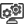  Career Timeline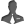 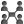 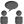 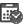 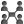 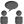 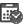 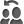 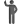 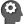 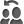 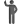 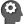 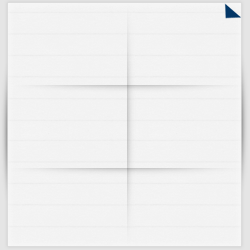 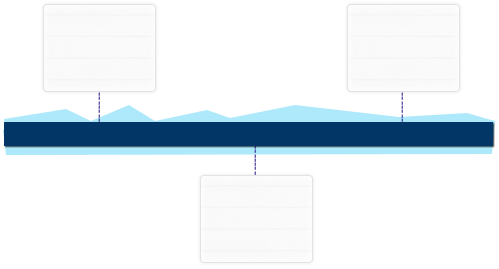  Education
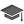 BE (CE) from Usman Institute of Technology (Hamdard University) in 2010 Diploma in Information Technology, SSUET Karachi in 2009	 Work Experience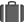 


Humanitas Meritus FZ LLC, Dubai as Sr. Software Engineer	 WaqarTech Pvt. Limited, Karachi as Sr. Software Engineer Karachi as Software Engineer  Key Result Areas:Planning project activities like scoping, estimation, change management, delivery management & post implementation support for projectsParticipating project closure meetings & facilitating best practices for project support and documentationSpearheading technical development teams, portfolio specific testing team and design teams based on profound awareness Supervising total process operations including technical inputs for innovative methodologies, identifying & clearing bottlenecks and advising on process changes for improvementsWorking in coordination with client to understand requirements, developing solution engineering, system architectures and standard design templatesInteracting with the team members for ensuring smooth progress of project workConducting review meetings for ensuring timely completion and delivering project to the clientAdministering activities like meeting Defect Prevention for every release and creating Root Cause Analysis for platform directorsHighlights:Managed major client issues such as before the development of any project understood the functionality in detail and recommend appropriate amendment this will avoid bugs and issues Received the technology excellence Award in recognition of new software productSuggested several measures such as customizing existing and new project by understanding the latest trends, technologies and by applying, it facilitates smooth functioning of client operation also ensuring that application meet the requirement specified by clientsOvercame deadline challenges during the completion of exchange project by adopting third party modules measuresUndertook initiatives such as maintaining accurate mapping and appropriate workflow diagram to ensure that effective test documentation was in placeSince Oct’14 	Feb’12-Apr’14	Dec’10-Feb’12	Major Projects Technical Skills


Humanitas Meritus FZ LLC, Dubai as Sr. Software Engineer	 WaqarTech Pvt. Limited, Karachi as Sr. Software Engineer Karachi as Software Engineer  Key Result Areas:Planning project activities like scoping, estimation, change management, delivery management & post implementation support for projectsParticipating project closure meetings & facilitating best practices for project support and documentationSpearheading technical development teams, portfolio specific testing team and design teams based on profound awareness Supervising total process operations including technical inputs for innovative methodologies, identifying & clearing bottlenecks and advising on process changes for improvementsWorking in coordination with client to understand requirements, developing solution engineering, system architectures and standard design templatesInteracting with the team members for ensuring smooth progress of project workConducting review meetings for ensuring timely completion and delivering project to the clientAdministering activities like meeting Defect Prevention for every release and creating Root Cause Analysis for platform directorsHighlights:Managed major client issues such as before the development of any project understood the functionality in detail and recommend appropriate amendment this will avoid bugs and issues Received the technology excellence Award in recognition of new software productSuggested several measures such as customizing existing and new project by understanding the latest trends, technologies and by applying, it facilitates smooth functioning of client operation also ensuring that application meet the requirement specified by clientsOvercame deadline challenges during the completion of exchange project by adopting third party modules measuresUndertook initiatives such as maintaining accurate mapping and appropriate workflow diagram to ensure that effective test documentation was in place Projects Completed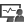 At Humanitas Meritus FZ LLCTitle:		Welcometoleo Technology:	Asp.net, SQL Server 2012, Crystal Report, JQuery, JavaScript, HTML, CSSTitle:		Electronic Document Management System Technology:	Sharepoint 2007, InfoPath 2010Title:		Merchant Mobile App Technology:	Android, SQL Lite Database (tools: eclips , android studio)Title:		LEOSmart Mobile App Technology:	Android, SQL Lite Database (tools: eclips , android studio)Title:		Management Information System Technology:	Asp.net 4.0, JQuery, WCF Web Services, SQL Server 2008 R2 ,Crystal reportsTitle:		Customer Backoffice Technology:	Asp.net 4.0, JQuery, WCF Web Services, SQL Server 2008 R2 ,Crystal reportsAt Waqartech Pvt. LimitedTitle:		Supermeal.pkTechnology:	Asp.net 4.0, JQuery, WCF Web Services, SQL Server 2008 R2, Google Map Title:		Supermeal Android AppTechnology:	Java Eclipse, Android SDK, SQL Lite DatabaseTitle:		SoftexTechnology:	Asp.net 3.5, SQL Server 2008, SSRS Reporting, 3-Tier Architecture with WFC (Windows Communication Foundation) Model, AJAX, JQuery, JavaScript, HTML, CSSTitle:		I-ConnectTechnology:	Asp.net 3.0, SQL Server 2008, 3-Tier Architecture AJAX, JQuery, JavaScript, HTML, CSSTitle:		Softex Mobile AppTechnology:	Window Mobile, Phonegap, WCF Services, 3-Tier Architecture AJAX, JQuery, JavaScript, HTML, CSSTitle:		SchoolTextandPayTechnology:	Asp.net 3.0, SQL Server 2008, 3-Tier Architecture AJAX, JQuery, JavaScript, HTML, CSSTitle:		Favourit Technology:	Asp.net 3.0, SQL Server 2008, 3-Tier Architecture AJAX, JQuery, JavaScript, HTML, CSSAt AvaibTitle:		Quick Contractors Technology:	Asp.net 3.0, SQL Server 2008, AJAX, JQuery, JavaScript, HTML, CSSOther Dot Net Projects:Title:		LRN Global (http://www.lrnglobal.org/)Title:		Field Worker Tracking System (http://markematics.com.pk/)Title:		CMS (http://www.iwfatlanta.com/) Projects CompletedAt Humanitas Meritus FZ LLCTitle:		Welcometoleo Technology:	Asp.net, SQL Server 2012, Crystal Report, JQuery, JavaScript, HTML, CSSTitle:		Electronic Document Management System Technology:	Sharepoint 2007, InfoPath 2010Title:		Merchant Mobile App Technology:	Android, SQL Lite Database (tools: eclips , android studio)Title:		LEOSmart Mobile App Technology:	Android, SQL Lite Database (tools: eclips , android studio)Title:		Management Information System Technology:	Asp.net 4.0, JQuery, WCF Web Services, SQL Server 2008 R2 ,Crystal reportsTitle:		Customer Backoffice Technology:	Asp.net 4.0, JQuery, WCF Web Services, SQL Server 2008 R2 ,Crystal reportsAt Waqartech Pvt. LimitedTitle:		Supermeal.pkTechnology:	Asp.net 4.0, JQuery, WCF Web Services, SQL Server 2008 R2, Google Map Title:		Supermeal Android AppTechnology:	Java Eclipse, Android SDK, SQL Lite DatabaseTitle:		SoftexTechnology:	Asp.net 3.5, SQL Server 2008, SSRS Reporting, 3-Tier Architecture with WFC (Windows Communication Foundation) Model, AJAX, JQuery, JavaScript, HTML, CSSTitle:		I-ConnectTechnology:	Asp.net 3.0, SQL Server 2008, 3-Tier Architecture AJAX, JQuery, JavaScript, HTML, CSSTitle:		Softex Mobile AppTechnology:	Window Mobile, Phonegap, WCF Services, 3-Tier Architecture AJAX, JQuery, JavaScript, HTML, CSSTitle:		SchoolTextandPayTechnology:	Asp.net 3.0, SQL Server 2008, 3-Tier Architecture AJAX, JQuery, JavaScript, HTML, CSSTitle:		Favourit Technology:	Asp.net 3.0, SQL Server 2008, 3-Tier Architecture AJAX, JQuery, JavaScript, HTML, CSSAt AvaibTitle:		Quick Contractors Technology:	Asp.net 3.0, SQL Server 2008, AJAX, JQuery, JavaScript, HTML, CSSOther Dot Net Projects:Title:		LRN Global (http://www.lrnglobal.org/)Title:		Field Worker Tracking System (http://markematics.com.pk/)Title:		CMS (http://www.iwfatlanta.com/) Personal Details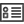 Date of Birth: 10th  April 1985
Languages Known: English, Urdu & Hindi	Marital Status	: Single 	Visa Status: Residence Visa Transferable (free zone)	Nationality: Pakistani	First Name of Application CV No: 1671570Whatsapp Mobile: +971504753686 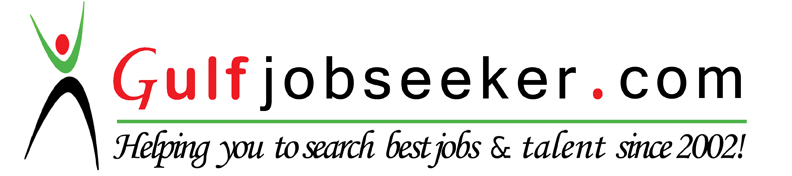  Personal DetailsDate of Birth: 10th  April 1985
Languages Known: English, Urdu & Hindi	Marital Status	: Single 	Visa Status: Residence Visa Transferable (free zone)	Nationality: Pakistani	First Name of Application CV No: 1671570Whatsapp Mobile: +971504753686 